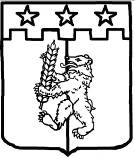 П О С Т А Н О В Л Е Н И ЕАДМИНИСТРАЦИИ КРАСНОГВАРДЕЙСКОГОМУНИЦИПАЛЬНОГО ОКРУГА СТАВРОПОЛЬСКОГО КРАЯ30 декабря 2020 г.	           с. Красногвардейское	                               № 111Об утверждении муниципальной программы Красногвардейского муниципального округа Ставропольского края «Формирование современной городской среды»(в ред. от 30.06.2021г. №586, от 21.03.2022г. №218)В соответствии с Бюджетным кодексом Российской Федерации, приказом Минстроя России от 18 марта 2019 года 162/пр «Об утверждении методических рекомендаций по подготовке государственных программ субъектов Российской Федерации и муниципальных программ формирования современной городской среды в рамках реализации федерального проекта «Формирование комфортной городской среды», постановлением администрации Красногвардейского муниципального округа Ставропольского края от 15 декабря 2020 года № 21 «Об утверждении  Порядка разработки, реализации и оценки эффективности муниципальных программ Красногвардейского муниципального округа Ставропольского края», распоряжением администрации Красногвардейского муниципального района Ставропольского края от 28 июля 2020 года № 178-р «Об утверждении перечня муниципальных программ Красногвардейского муниципального округа Ставропольского края» администрация Красногвардейского муниципального округа Ставропольского краяПОСТАНОВЛЯЕТ:1. Утвердить муниципальную программу Красногвардейского муниципального округа Ставропольского края «Формирование современной городской среды» согласно приложению.2. Признать утратившими силу: постановление администрации Коммунаровского сельсовета Красногвардейского муниципального района Ставропольского края от 23 марта 2018 года № 24 «Об утверждении муниципальной программы «Формирование современной городской среды на территории муниципального образования Коммунаровского сельсовета Красногвардейского района Ставропольского края на 2018-2022 годы»;постановление администрации Коммунаровского сельсовета Красногвардейского муниципального района Ставропольского края 14 сентября 2018 года № 68 «О внесении изменений в муниципальную программу «Формирование современной городской среды на территории муниципального образования Коммунаровского сельсовета Красногвардейского района Ставропольского края на 2018-2022 годы», утвержденную постановлением администрации Коммунаровского сельсовета Красногвардейского района Ставропольского края от 23 марта 2018 года № 24»;постановление администрации Коммунаровского сельсовета Красногвардейского муниципального района Ставропольского края от 29 ноября 2019 года № 100 «О внесении изменений в муниципальную программу «Формирование современной городской среды на территории муниципального образования Коммунаровского сельсовета Красногвардейского района Ставропольского края на 2018-2022 годы», утвержденную постановлением Администрации Коммунаровского сельсовета Красногвардейского района Ставропольского края от 23 марта 2018 года № 24»;постановление администрации Коммунаровского сельсовета Красногвардейского муниципального района Ставропольского края от 17 сентября 2020 года № 51 «О внесении изменений в муниципальную программу «Формирование современной городской среды на территории муниципального образования Коммунаровского сельсовета Красногвардейского района Ставропольского края на 2018-2024 годы», утвержденную постановлением Администрации Коммунаровского сельсовета Красногвардейского района Ставропольского края от 23 марта 2018 года № 24»;постановление администрации Медвеженского сельсовета Красногвардейского муниципального района Ставропольского края от 22 марта 2018 года № 14 «Об утверждении муниципальной программы «Формирование современной городской среды на территории Медвеженского сельсовета Красногвардейского района Ставропольского края на 2018-2022 годы»;постановление администрации Медвеженского сельсовета Красногвардейского муниципального района Ставропольского края от 17 мая 2018 года № 23 «О внесении изменений в постановление администрации Медвеженского сельсовета Красногвардейского района Ставропольского края от 22 марта 2018 г. № 14 «Об утверждении муниципальной программы «Формирование современной городской среды на территории Медвеженского сельсовета Красногвардейского района Ставропольского края на 2018-2022 годы»;постановление администрации Медвеженского сельсовета Красногвардейского муниципального района Ставропольского края от 03 сентября 2018 года № 55 «О внесении изменений в постановление администрации Медвеженского сельсовета Красногвардейского района Ставропольского края от 22 марта 2018 года № 14 «Об утверждении муниципальной программы «Формирование современной городской среды на территории Медвеженского сельсовета Красногвардейского района Ставропольского края на 2018-2022 годы», в редакции постановления администрации Медвеженского сельсовета Красногвардейского района Ставропольского края от 17 мая 2018 г. № 23 «О внесении изменений в постановление администрации Медвеженского сельсовета Красногвардейского района Ставропольского края от 22 марта 2018 г. №14 «Об утверждении муниципальной программы «Формирование современной городской среды на территории Медвеженского сельсовета Красногвардейского района Ставропольского края на 2018-2022 годы»;постановление администрации Медвеженского сельсовета Красногвардейского муниципального района Ставропольского края от 30 июля 2019 года № 53 «О внесении изменений в постановление № 61 от 31 октября 2017 года «Об общественном обсуждении проекта муниципальной программы «Формирование современной городской среды на территории муниципального образования Медвеженского сельсовета на 2018-2022 годы»;постановление администрации Медвеженского сельсовета Красногвардейского муниципального района Ставропольского края от 29 ноября 2019 года №73 «О внесении изменений в муниципальную программу «Формирование современной городской среды на 2018-2022 годы», утвержденную постановлением администрации Медвеженского сельсовета Красногвардейского района Ставропольского края от 22 марта 2018 года № 14 «Об утверждении муниципальной программы «Формирование современной городской среды на территории Медвеженского сельсовета Красногвардейского района Ставропольского края на 2018-2022 годы»;постановление администрации Медвеженского сельсовета Красногвардейского муниципального района Ставропольского края от 10 сентября 2020 года № 34 «О внесении изменений в муниципальную программу «Формирование современной городской среды на 2018 – 2024 годы», утвержденную постановлением администрации Медвеженского сельсовета Красногвардейского района Ставропольского края от 29 ноября 2019 года № 73 « Об утверждении муниципальной программы «Формирование современной городской среды на территории Медвеженского сельсовета Красногвардейского района Ставропольского края на 2018 — 2024 годы»;постановление администрации Привольненского сельсовета Красногвардейского муниципального района Ставропольского края от 23 марта 2018 года № 25-п «Об утверждении муниципальной программы «Формирование современной городской среды на территории муниципального образования Привольненского сельсовета Красногвардейского района Ставропольского края на 2018-2022 годы»;постановление администрации Привольненского сельсовета Красногвардейского муниципального района Ставропольского края от 04 сентября 2018 года № 78-п «О внесении изменений в постановление от 23 марта 2018 года № 25-п «Об утверждении муниципальной программы «Формирование современной городской среды на территории муниципального образования Привольненского сельсовета Красногвардейского района Ставропольского края на 2018-2022 годы»;постановление администрации Привольненского сельсовета Красногвардейского муниципального района Ставропольского края от 29 ноября 2019 года № 115-п «О внесении изменений в муниципальную программу «Формирования комфортной городской среды на территории муниципального образования Привольненского сельсовета Красногвардейского района Ставропольского края на 2018 - 2022 годы», утвержденную постановлением администрации муниципального образования Привольненского сельсовета Красногвардейского района Ставропольского края от 23 марта 2018 года № 25»;постановление администрации Привольненского сельсовета Красногвардейского муниципального района Ставропольского края от 08 сентября 2020 года № 61-п «О внесении изменений в муниципальную программу ‹‹Формирование комфортной городской среды на территории муниципального образования Привольненского сельсовета Красногвардейского района Ставропольского края на 2018 –2024 годы», утвержденную постановлением администрации муниципального образования Привольненского сельсовета Красногвардейского района Ставропольского края от 29 ноября 2019 года № 115-п»;постановление администрации села Красногвардейского Красногвардейского муниципального района Ставропольского края от 23 марта 2018 года № 62 «Об утверждении муниципальной программы «Формирование современной городской среды на территории муниципального образования села Красногвардейского Красногвардейского района Ставропольского края на 2018-2022 годы»;постановление администрации села Красногвардейского Красногвардейского муниципального района Ставропольского края от 30 мая 2018 года № 120 «О внесении изменений в муниципальную программу муниципального образования села Красногвардейского Красногвардейского района Ставропольского края «Формирование современной городской среды» на 2018-2022 годы», утвержденную постановлением администрации села Красногвардейского Красногвардейского района Ставропольского края от 23 марта 2018 года № 62;постановление администрации села Красногвардейского Красногвардейского муниципального района Ставропольского края от 08 августа 2018 года № 173 «О внесении изменений в постановление администрации села Красногвардейского Красногвардейского района Ставропольского края от 27 октября 2017 г. № 239 «Об общественном обсуждении проекта муниципальной программы муниципального образования села Красногвардейского Красногвардейского района Ставропольского края «Формирование современной городской среды на 2018-2022 годы»;постановление администрации села Красногвардейского Красногвардейского муниципального района Ставропольского края от 03 сентября 2018 года № 202 «О внесении изменений в муниципальную программу муниципального образования села Красногвардейского Красногвардейского района Ставропольского края «Формирование современной городской среды на 2018-2022 годы», утвержденную постановлением администрации села Красногвардейского Красногвардейского района Ставропольского края от 23 марта 2018 года № 62»;постановление администрации села Красногвардейского Красногвардейского муниципального района Ставропольского края от 03 сентября 2018 года № 219 «О внесении изменений в муниципальную программу муниципального образования села Красногвардейского Красногвардейского района Ставропольского края «Формирование современной городской среды» на 2018-2022 годы», утвержденную постановлением администрации села Красногвардейского Красногвардейского района Ставропольского края от 23 марта 2018 года № 62»;постановление администрации села Красногвардейского Красногвардейского муниципального района Ставропольского края от 15 апреля 2019 года № 81 «О внесении изменений в муниципальную программу муниципального образования села Красногвардейского Красногвардейского района Ставропольского края «Формирование современной городской среды» на 2018 - 2022 годы», утвержденную постановлением администрации села Красногвардейского Красногвардейского района Ставропольского края от 23 марта 2018 года № 62»;постановление администрации села Красногвардейского Красногвардейского муниципального района Ставропольского края от 29 ноября 2019 года № 280 «О внесении изменений в муниципальную программу муниципального образования села Красногвардейского Красногвардейского района Ставропольского края «Формирование современной городской среды» на 2018 - 2022 годы», утвержденную постановлением администрации села Красногвардейского Красногвардейского района Ставропольского края от 23 марта 2018 года № 62»;постановление администрации села Красногвардейского Красногвардейского муниципального района Ставропольского края от 22 июля 2020 года № 94 «О внесении изменений в муниципальную программу муниципального образования села Красногвардейского Красногвардейского района Ставропольского края «Формирование современной городской среды на 2018 – 2022 годы», утвержденную постановлением администрации села Красногвардейского Красногвардейского района Ставропольского края от 23 марта 2018 года № 62»;постановление администрации села Красногвардейского Красногвардейского муниципального района Ставропольского края от 30 сентября 2020 года № 129 «О внесении изменений в муниципальную программу муниципального образования села Красногвардейского Красногвардейского района Ставропольского края «Формирование современной городской среды на 2018 - 2024 годы» утвержденную постановлением администрации села Красногвардейского Красногвардейского района Ставропольского края от 23 марта 2018 года № 62»;постановление администрации Штурмовского сельсовета Красногвардейского района Ставропольского края от 14 ноября 2017 года № 93 «Об утверждении муниципальной программы «Формирование современной городской среды на территории муниципального образования Штурмовского сельсовета Красногвардейского района Ставропольского края на 2018-2022 годы»;постановление администрации Штурмовского сельсовета Красногвардейского района Ставропольского края от 15 октября 2019 года № 97 «Об утверждении муниципальной программы «Благоустройство поселка Штурм Красногвардейского района Ставропольского края»;постановление администрации Родыковского сельсовета Красногвардейского района Ставропольского края от 22 марта 2018 года № 21 «Об утверждении муниципальной программы «Формирование современной городской среды на территории муниципального образования Родыковского сельсовета Красногвардейского района Ставропольского края на 2018-2022 годы» утвержденную постановлением администрации муниципального образования Родыковского сельсовета Красногвардейского района Ставропольского края от 22 марта 2018 года № 21»;постановление администрации Родыковского сельсовета Красногвардейского района Ставропольского края от 04 сентября 2018 года № 51 «О внесении изменений в программу «Формирование современной городской среды на территории муниципального образования Родыковского сельсовета Красногвардейского района Ставропольского края на 2018-2022 годы», утвержденную постановлением администрации муниципального образования Родыковского сельсовета Красногвардейского района Ставропольского края от 22 марта 2018 года № 21 «Об утверждении муниципальной программы «Формирование современной городской среды на территории муниципального образования Родыковского сельсовета Красногвардейского района Ставропольского края на 2018-2022 годы»;постановление администрации Родыковского сельсовета Красногвардейского района Ставропольского края от 20 декабря 2018 года № 92 «О внесении изменений в муниципальную программу «Формирование современной городской среды на территории муниципального образования Родыковского сельсовета Красногвардейского района Ставропольского края на 2018-2022 годы» утвержденную постановлением администрации муниципального образования Родыковского сельсовета Красногвардейского района Ставропольского края от 22 марта 2018 года № 21»;постановление администрации Родыковского сельсовета Красногвардейского района Ставропольского края от 29 ноября 2019 года № 116 «О внесении изменений в муниципальную программу администрации муниципального образования Родыковского сельсовета Красногвардейского района Ставропольского края «Формирование современной городской среды на территории муниципального образования Родыковского сельсовета Красногвардейского района Ставропольского края на 2018 - 2022 годы», утвержденную постановлением администрации муниципального образования Родыковского сельсовета Красногвардейского района Ставропольского края от 22 марта 2018 года №21»;постановление администрации Родыковского сельсовета Красногвардейского района Ставропольского края от 11 сентября 2020 года № 46 «О внесении изменений в муниципальную программу администрации муниципального образования Родыковского сельсовета Красногвардейского района Ставропольского края «Формирование современной городской среды на территории муниципального образования Родыковского сельсовета Красногвардейского района Ставропольского края на 2018 – 2022 годы», утвержденную постановлением администрации муниципального образования Родыковского сельсовета Красногвардейского района Ставропольского края от 22 марта 2018 года №21»;постановление администрации села Ладовская Балка Красногвардейского района Ставропольского края от 22 марта 2018 года № 20 «Об утверждении муниципальной программы «Формирование современной городской среды на территории муниципального образования села Ладовская Балка Красногвардейского района Ставропольского края на 2018-2022 годы»; постановление администрации села Ладовская Балка Красногвардейского района Ставропольского края от 04 сентября 2018 года № 73 «О внесении изменений в постановление администрации муниципального образования села Ладовская Балка Красногвардейского района Ставропольского края от 22 марта 2018 года № 20 «Об утверждении муниципальной программы «Формирование современной городской среды на территории муниципального образования села Ладовская Балка Красногвардейского района Ставропольского края на 2018-2022 годы»;постановление администрации села Ладовская Балка Красногвардейского района Ставропольского края от 29 ноября 2019 года № 125 «О внесении изменений в муниципальную программу села Ладовская Балка Красногвардейского района Ставропольского края «Формирование современной городской среды на территории муниципального образования села Ладовская Балка Красногвардейского района Ставропольского края на 2018-2022 годы», утвержденную постановлением Администрации муниципального образования села Ладовская Балка Красногвардейского района Ставропольского края от 22 марта 2018 года № 20»;постановление администрации села Ладовская Балка Красногвардейского района Ставропольского края от 17 сентября 2020 года № 94 «О внесении изменений в муниципальную программу муниципального образования села Ладовская Балка Красногвардейского района Ставропольского края «Формирование современной городской среды на территории муниципального образования села Ладовская Балка Красногвардейского района Ставропольского края на 2018-2024 годы», утвержденную постановлением Администрации муниципального образования села Ладовская Балка Красногвардейского района Ставропольского края от 22 марта 2018 года № 20»;постановление администрации села Новомихайловского Красногвардейского района Ставропольского края от 23 марта 2018 года № 26 «Об утверждении муниципальной программы «Формирование современной городской среды на территории муниципального образования села Новомихайловского Красногвардейского района Ставропольского края на 2018-2022 годы»;постановление администрации села Новомихайловского Красногвардейского района Ставропольского края от 29 ноября 2019 года  № 121 «О внесении изменений в постановление администрации села Новомихайловского Красногвардейского района Ставропольского края от 23 марта 2018 года №26 «Об утверждении муниципальной Программы «Формирование современной городской среды на территории муниципального образования села Новомихайловского Красногвардейского района Ставропольского края на 2018 - 2022 годы»;постановление администрации села Дмитриевского Красногвардейского района Ставропольского края от 23 марта 2018 года № 23 «Об утверждении муниципальной программы «Формирование современной городской среды на территории муниципального образования села Дмитриевского Красногвардейского района Ставропольского края на 2018-2022 годы»;постановление администрации села Дмитриевского Красногвардейского района Ставропольского края от 03 сентября 2018 года № 98 «О внесении изменений в постановление администрации муниципального образования села Дмитриевского  Красногвардейского района Ставропольского края от 23 марта 2018 года №  23 «Об утверждении муниципальной Программы «Формирование современной городской среды на территории муниципального образования села Дмитриевского  Красногвардейского района Ставропольского края на 2018 - 2022 годы»;постановление администрации села Дмитриевского Красногвардейского района Ставропольского края от 20 декабря 2018 года № 136 «О внесении изменений в постановление администрации муниципального образования села Дмитриевского Красногвардейского района Ставропольского края от 23.03.2018 года № 23 «Об утверждении муниципальной программы «Формирование современной городской среды на территории муниципального образования села Дмитриевского Красногвардейского района Ставропольского края на 2018-2022 годы»;постановление администрации села Дмитриевского Красногвардейского района Ставропольского края от 29 ноября 2019 года № 138 «О внесении изменений в муниципальную программу муниципального образования села Дмитриевского Красногвардейского района Ставропольского края  «Формирование современной городской среды на территории муниципального образования села Дмитриевского Красногвардейского района Ставропольского края на 2018-2022 годы», утвержденную постановлением администрации муниципального образования села Дмитриевского Красногвардейского района Ставропольского края от 23 марта 2018 года № 23»;постановление администрации села Дмитриевского Красногвардейского района Ставропольского края от 15 января 2020 года № 2 «О внесении изменений в муниципальную программу муниципального образования села Дмитриевского Красногвардейского района «Формирование современной городской среды на территории муниципального образования села Дмитриевского Красногвардейского района Ставропольского края на 2018-2022 годы», утвержденную постановлением администрации муниципального образования села Дмитриевского Красногвардейского района
Ставропольского края от 23 марта 2018 года № 23»;постановление администрации села Дмитриевского Красногвардейского района Ставропольского края от 09 сентября 2020 года № 52 «О внесении изменений в муниципальную программу муниципального образования села Дмитриевского Красногвардейского района Ставропольского края «Формирование современной городской среды на территории муниципального образования села Дмитриевского Красногвардейского района Ставропольского края на 2018-2024 годы», утвержденную постановлением администрации муниципального образования села Дмитриевского Красногвардейского района
Ставропольского края от 23 марта 2018 года № 23»;постановление администрации села Покровского Красногвардейского района Ставропольского края от 15 декабря 2017 № 98 «Об утверждении муниципальной программы «Формирование современной городской среды на территории муниципального образования села Покровского Красногвардейского района Ставропольского края на 2018-2022 годы»;постановление администрации села Покровского Красногвардейского района Ставропольского края от 27 ноября 2019 года №  112 «О внесении изменений в муниципальную программу муниципального образования села Покровского Красногвардейского района Ставропольского края  «Формирование современной городской среды на территории муниципального образования села Покровского Красногвардейского района Ставропольского края на 2018-2022 годы», утвержденную постановлением администрации муниципального образования села Покровского Красногвардейского района Ставропольского края от 15 декабря 2017 года № 98»;постановление администрации села Покровского Красногвардейского района Ставропольского края от 10 сентября 2020 года № 63 «О внесении изменений в муниципальную программу муниципального образования села Покровского Красногвардейского района Ставропольского края «Формирование современной городской среды на территории муниципального образования села Покровского Красногвардейского района Ставропольского края на 2018-2024 годы», утвержденную постановлением администрации муниципального образования села Покровского Красногвардейского района Ставропольского края от 27 ноября 2019 года № 112»;постановление администрации села Преградного Красногвардейского района Ставропольского края от 23 марта 2018 года № 21 «Об утверждении муниципальной программы «Формирование современной городской среды на территории муниципального образования села Преградного Красногвардейского района Ставропольского края на 2018-2022 годы»;постановление администрации села Преградного Красногвардейского района Ставропольского края от 03 сентября 2018 года № 69 «О внесении изменений в программу «Формирование современной городской среды на территории муниципального образования села Преградного Красногвардейского района Ставропольского края на 2018-2022 годы» утвержденную постановлением Администрации муниципального образования села Преградного Красногвардейского района Ставропольского края от 23 марта 2018 года №21 «Об утверждении муниципальной программы «Формирование современной городской среды на территории муниципального образования села Преградного Красногвардейского района Ставропольского края на 2018-2022 годы»;постановление администрации села Преградного Красногвардейского района Ставропольского края от 14 сентября 2020 года № 63 «О внесении изменений в муниципальную программу муниципального образования села Преградного Красногвардейского района Ставропольского края «Формирование современной городской среды на территории муниципального образования села Преградного Красногвардейского района Ставропольского края на 2018-2024 годы», утвержденную постановление Администрации муниципального образования села Преградного Красногвардейского района Ставропольского края от 29 ноября 2019 года № 113».3. Контроль за выполнением настоящего постановления возложить на руководителя управления сельского хозяйства и охраны окружающей среды администрации Красногвардейского муниципального округа Ставропольского края Куликова В.И.4. Опубликовать (обнародовать) настоящее постановление в порядке, установленном Уставом Красногвардейского муниципального округа Ставропольского края.5. Настоящее постановление вступает в силу с 01 января 2021 года.МУНИЦИПАЛЬНАЯ ПРОГРАММА КРАСНОГВАРДЕЙСКОГО МУНИЦИПАЛЬНОГО ОКРУГА СТАВРОПОЛЬСКОГО КРАЯ «ФОРМИРОВАНИЕ СОВРЕМЕННОЙ ГОРОДСКОЙ СРЕДЫ»ПАСПОРТ МУНИЦИПАЛЬНОЙ ПРОГРАММЫ КРАСНОГВАРДЕЙСКОГО МУНИЦИПАЛЬНОГО ОКРУГА СТАВРОПОЛЬСКОГО КРАЯ  «ФОРМИРОВАНИЕ СОВРЕМЕННОЙ ГОРОДСКОЙ СРЕДЫ»Раздел 1. Приоритеты и цели реализуемой в Красногвардейском муниципальном округе Ставропольского края муниципальной политики в соответствующей сфере социально-экономического развития Красногвардейского муниципального округа  Ставропольского края Приоритеты реализуемой в  Красногвардейском муниципальном округе Ставропольского края муниципальной политики определяются исходя из Стратегии социально-экономического развития Красногвардейского  муниципального района Ставропольского края до 2035 года, утвержденной решением Совета Красногвардейского муниципального района Ставропольского края от 24 декабря 2019 года № 225, прогноза социально-экономического развития Красногвардейского муниципального округа Ставропольского края на 2021 год и на период до 2023 года, утвержденного распоряжением администрации Красногвардейского муниципального района Ставропольского края от 13 ноября 2020 года № 269-р, Устава  Красногвардейского муниципального округа  Ставропольского края и других муниципальных правовых актов Красногвардейского муниципального округа  Ставропольского края.(абзац изменен в ред. от 21.03.2022г. №218)К приоритетным направлениям реализации Программы в сфере благоустройства Красногвардейского муниципального округа относятся: 1)создание комфортного проживания граждан; 2)формирование современной городской инфраструктуры; 3)благоустройство мест общего пользования.С учетом изложенных приоритетов, целью Программы является повышение качества и комфорта городской среды на территории Красногвардейского муниципального округа Ставропольского края.Достижение цели Программы осуществляется путем решения задач и выполнения основных мероприятий следующих подпрограмм Программы: «Благоустройство общественных территорий и дворовых территорий многоквартирных домов Красногвардейского муниципального округа Ставропольского края» (приведена в приложении 1 к Программе);подпрограмма «Обеспечение реализации муниципальной программы Красногвардейского муниципального округа Ставропольского края «Формирование современной городской среды» и общепрограммные мероприятия» (приведена в приложении 2 к Программе).Сведения об индикаторах достижения целей муниципальной программы Красногвардейского муниципального округа Ставропольского края и показателях решения задач подпрограмм (Программы) и их значения приведены в приложении 3 к Программе.Перечень основных мероприятий подпрограмм (Программы) приведены в приложении 4 к Программе.Информация об объемах и источниках финансового обеспечения Программы приведена в приложении 5 к Программе.Сведения о весовых коэффициентах, присвоенных цели Программы, задачам подпрограмм Программы, отражающих значимость (вес) цели Программы в достижении стратегических целей социально-экономического развития Красногвардейского муниципального округа и задачи подпрограммы Программы в достижении цели Программы в сравнении (при наличии) с другими задачами подпрограммы Программы в достижении той же цели Программы, приведены в приложении 6 к Программе.Визуализированный перечень образцов элементов благоустройства, предлагаемых к размещению на дворовой территории многоквартирного дома приведен в приложении 7 к Программе.План реализации муниципальной программы Красногвардейского муниципального округа Ставропольского края «Формирование современной городской среды» приведен в приложении 8 к Программе.В период с 2018 по 2020 год общественные территории указанные в приложении 2 к Программе были реализованы поселениями.В Красногвардейском муниципальном округе Ставропольского края всегда уделяется большое внимание благоустройству округа, в т.ч. благоустройству дворовых территорий и территорий общего пользования.Тем не менее, в Красногвардейском муниципальном округе Ставропольского края имеются территории общего пользования (проезды, центральные улицы, площади, скверы, парки) и дворовые территории, благоустройство которых не отвечает современным требованиям и требует комплексного подхода к благоустройству.Муниципальная программа Красногвардейского муниципального округа Ставропольского края «Формирование современной городской среды» создана для комплексного решения проблем благоустройства мест общего пользования территории Красногвардейского муниципального округа Ставропольского края, увеличения количества благоустроенных дворовых территорий и территорий общего пользования Красногвардейского муниципального округа Ставропольского края.         К 2024 году реализация мероприятий Программы позволит достичь: увеличение количества благоустроенных территорий общественного пользования в Красногвардейском муниципальном округе Ставропольского края с 4 единиц в 2018 году  до  58 единиц в 2024 году;(абзац в ред. от 30.06.2021г. №586, от 21.03.2022г. №218)         увеличение количества благоустроенных общественных территорий многоквартирных домов в Красногвардейском муниципальном округе Ставропольского края с 12 единиц в 2018 году до  35 единиц в   2024 году.(абзац в ред. от 30.06.2021г. №586, о  21.03.2022г. №218)        Срок реализации Программы 2018-2024 годы.ПОДПРОГРАММА«БЛАГОУСТРОЙСТВО ОБЩЕСТВЕННЫХ ТЕРРИТОРИЙ И ДВОРОВЫХ ТЕРРИТОРИЙ МНОГОКВАРТИРНЫХ ДОМОВ КРАСНОГВАРДЕЙСКОГО МУНИЦИПАЛЬНОГО  ОКРУГА  СТАВРОПОЛЬСКОГО КРАЯ» МУНИЦИПАЛЬНОЙ ПРОГРАММЫ КРАСНОГВАРДЕЙСКОГО МУНИЦИПАЛЬНОГО ОКРУГА СТАВРОПОЛЬСКОГО КРАЯ «ФОРМИРОВАНИЕ СОВРЕМЕННОЙ ГОРОДСКОЙ СРЕДЫ»ПАСПОРТПОДПРОГРАММЫ «БЛАГОУСТРОЙСТВО ОБЩЕСТВЕННЫХ ТЕРРИТОРИЙ И ДВОРОВЫХ ТЕРРИТОРИЙ МНОГОКВАРТИРНЫХ ДОМОВ КРАСНОГВАРДЕЙСКОГО МУНИЦИПАЛЬНОГО  ОКРУГА  СТАВРОПОЛЬСКОГО КРАЯ» МУНИЦИПАЛЬНОЙ ПРОГРАММЫ КРАСНОГВАРДЕЙСКОГО МУНИЦИПАЛЬНОГО ОКРУГА СТАВРОПОЛЬСКОГО КРАЯ «ФОРМИРОВАНИЕ СОВРЕМЕННОЙ ГОРОДСКОЙ СРЕДЫ»Раздел 1. Характеристика основных мероприятий Подпрограммы1) Организация проведения работ по благоустройству общественных и дворовых территорий Красногвардейского муниципального округа Ставропольского края.В рамках данного основного мероприятия Подпрограммы предполагается:проведение администрацией Красногвардейского муниципального округа инвентаризации дворовых территорий, общественных территорий, уровня благоустройства индивидуальных жилых домов и земельных участков, предоставленных для их размещения, расположенных на территории Красногвардейского муниципального округа Ставропольского края; составление паспортов благоустройства дворовых территорий, паспортов благоустройства общественных территорий, паспортов благоустройства территорий индивидуальной жилой застройки;формирование паспорта благоустройства Красногвардейского муниципального округа Ставропольского края;формирование администрацией Красногвардейского муниципального округа Ставропольского края адресных перечней дворовых территорий, адресных перечней общественных территорий, адресных перечней объектов недвижимого имущества (включая объекты незавершенного строительства) и земельных участков, находящихся в собственности (пользовании) юридических лиц и индивидуальных предпринимателей, которые подлежат благоустройству;разработка дизайн - проектов благоустройства общественных территорий, дворовых территорий, изготовление сметной документации и проведение проверки правильности применения сметных нормативов, индексов и методологии выполнения сметной документации, изготовление печатной и полиграфической продукции.Адресный перечень общественных территорий, расположенных на территории Красногвардейского муниципального округа Ставропольского края, нуждающиеся в благоустройстве (с учетом их физического состояния) и подлежащих благоустройству в указанный период, приведен в приложении 1 к Подпрограмме. Физическое состояние общественной территории и необходимость ее благоустройства определяются по результатам инвентаризации общественной территории, проведенной в порядке, установленном Постановлением Правительства Ставропольского края от 13 июля 2017 г. № 279-п «Об утверждении Порядка проведения инвентаризации дворовых территорий, общественных территорий, уровня благоустройства индивидуальных жилых домов и земельных участков, предоставленных для их размещения, расположенных на территории муниципальных образований Ставропольского края» (далее – Порядок по инвентаризации).Администрация Красногвардейского муниципального округа вправе исключать из адресных перечней дворовых и общественных территорий, подлежащих благоустройству в рамках реализации программы, территории, расположенные вблизи многоквартирных домов, физический износ основных конструктивных элементов (крыша, стены, фундамент) которых превышает 70 процентов, а также территории, которые планируются к изъятию для муниципальных или государственных нужд в соответствии с генеральным планом Красногвардейского муниципального округа при условии одобрения решения межведомственной комиссией по формированию современной городской среды в Ставропольском крае, сформированной и действующей в соответствии с постановлением Губернатора Ставропольского края от 6 февраля 2017 г. № 64 «О межведомственной комиссии по формированию современной городской среды в Ставропольском крае» (далее – межведомственная комиссия), в порядке, установленном межведомственной комиссией.Непосредственным результатом реализации данного мероприятия станет увеличение изготовленной печатной и полиграфической продукции в количестве 25 581 штук к 2024 году.Реализация мероприятия предполагает проведение работ по благоустройству дворовых территорий (исходя из минимального перечня или дополнительного перечня работ по их благоустройству, расположенных на территории Красногвардейского муниципального округа Ставропольского края, а также проведение работ по образованию земельных участков, на которых расположены многоквартирные дома, в целях софинансирования работ по благоустройству дворовых территорий которых бюджету Красногвардейского муниципального округа Ставропольского края предоставляется субсидия из бюджета Ставропольского края в соответствии с правилами распределения и предоставления субсидий бюджетам муниципальных образований Ставропольского края на реализацию программ формирования современной городской среды Приложение 5 к подпрограмме «Современная городская среда» государственной программы Ставропольского края «Формирование современной городской среды».При выполнении работ по благоустройству общественных и дворовых территорий с использованием средств субсидии из бюджета Ставропольского края администрация Красногвардейского муниципального округа Ставропольского края заключает муниципальный контракт по результатам закупки товаров, работ и услуг для обеспечения муниципальных нужд в целях реализации программы не позднее 1 сентября года предоставления субсидии, за исключением случаев обжалования действий (бездействия) заказчика и (или) комиссии по осуществлению закупок и (или) оператора электронной площадки при осуществлении закупки товаров, работ, услуг в порядке, установленном законодательством Российской Федерации, при которых срок заключения таких муниципальных контрактов продлевается на срок указанного обжалования.При выполнении работ по благоустройству общественных и дворовых территорий с использованием средств субсидии, администрация Красногвардейского муниципального округа Ставропольского края, устанавливает минимальный трёхлетний гарантийный срок на результаты выполненных работ по благоустройству общественных и дворовых территорий, софинансируемых за счет средств субсидии.Администрация Красногвардейского муниципального округа Ставропольского края проводит мероприятия по благоустройству общественных и дворовых территорий с учетом необходимости обеспечения физической, пространственной и информационной доступности зданий, сооружений, общественных территорий для инвалидов и других маломобильных групп населения, техническое состояние которых не соответствует требованиям охраны здоровья (противопожарным, санитарно-гигиеническим, конструктивным, технологическим, планировочным требованиям, предотвращающим получение заболеваний и травм) и не отвечает техническим требованиям для беспрепятственного передвижения маломобильных групп населения по территории территориального управления  Красногвардейского муниципального округа Ставропольского края.Адресный перечень общественных территорий многоквартирных домов расположенных на территории Красногвардейского муниципального округа Ставропольского края приведен в приложении 2 к Подпрограмме.Ответственным исполнителем данного мероприятия является администрация Красногвардейского муниципального округа, соисполнители подпрограммы отсутствуют.Софинансирование за счет субсидии работ, предусмотренных минимальным перечнем видов работ по благоустройству дворовых территорий и дополнительным перечнем видов работ по благоустройству дворовых территорий, осуществляется при наличии решения собственников помещений в многоквартирном доме о принятии созданного в результате благоустройства имущества в состав общего имущества многоквартирного дома.Участниками данного мероприятия являются физические лица, юридические лица и территориальные управления администрации Красногвардейского муниципального округа Ставропольского края.Адресный перечень объектов недвижимого имущества, которые подлежат благоустройству за счет средств юридических лиц и индивидуальных предпринимателей, приведен в приложении 3 к Подпрограмме. Работы по благоустройству объектов недвижимого имущества (включая объекты незавершенного строительства) и земельных участков, находящихся в собственности (пользовании) юридических лиц и индивидуальных предпринимателей, осуществляются заключенными в соответствии с Правилами благоустройства за счет средств юридических лиц и индивидуальных предпринимателей, в рамках соглашений между администрацией Красногвардейского муниципального округа Ставропольского края  и  собственниками (пользователями) в срок не позднее 2024 года. В рамках подпрограммы осуществляются мероприятия по инвентаризации уровня благоустройства индивидуальных жилых домов и земельных участков, предоставленных для их размещения, с заключением по результатам инвентаризации соглашений с собственниками (пользователями) указанных домов (собственниками (пользователями) земельных участков) об их благоустройстве не позднее 2024 года в соответствии с Правилами благоустройства.В ходе проведения процедуры общественного обсуждения проекта программы территориальные управления администрации Красногвардейского муниципального округа Ставропольского края обязаны предпринимать необходимые меры для обеспечения участия в обсуждении не менее 100 человек, что составляет 5 процентов от общего количества граждан в возрасте от 14 лет, а также для увеличения к 2024 году числа участников обсуждения до 30 процентов от общего количества граждан в возрасте от 14 лет.2) Реализация регионального проекта «Формирование комфортной городской среды».    Реализация мероприятия предполагает проведение работ по благоустройству общественных и дворовых территорий, расположенных на территории Красногвардейского муниципального округа Ставропольского края, в рамках регионального проекта «Формирование комфортной городской среды».Ответственным исполнителем данного мероприятия является администрация Красногвардейского муниципального округа, соисполнители подпрограммы отсутствуют.Участниками данного основного мероприятия являются физические лица, юридические лица и территориальные управления администрации Красногвардейского муниципального округа Ставропольского края.Непосредственным результатом реализации данного мероприятия станет увеличение количества дворовых и общественных территорий, мероприятия по благоустройству которых реализованы с трудовым участием граждан и организаций, до 93 ед. к 2024 году. 3) Вовлечение граждан и организаций в реализацию мероприятий по благоустройству дворовых территорий и общественных территорий в Красногвардейском муниципальном  округе.Реализация данного мероприятия предполагает организацию администрацией проведения однодневного субботника по уборке дворовых и общественных территорий, включенных в адресные перечни дворовых территорий и адресные перечни общественных территорий Красногвардейского муниципального округа, а также организация и проведение рейтингового голосования по выбору общественных территорий, подлежащих благоустройству в первоочередном порядке.Ответственным исполнителем данного мероприятия является администрация Красногвардейского муниципального округа, соисполнители подпрограммы отсутствуют.Участниками данного основного мероприятия являются физические лица, юридические лица и территориальные управления администрации Красногвардейского муниципального округа Ставропольского края.Информация об объемах и источниках финансового обеспечения подпрограммы приведена в приложении 5 к Программе.(Раздел 1 в нов. ред. от 21.03.2022г. №218)ПОДПРОГРАММА«ОБЕСПЕЧЕНИЕ РЕАЛИЗАЦИИ МУНИЦИПАЛЬНОЙ ПРОГРАММЫ КРАСНОГВАРДЕЙСКОГО МУНИЦИПАЛЬНОГО ОКРУГА СТАВРОПОЛЬСКОГО КРАЯ «ФОРМИРОВАНИЯ СОВРЕМЕННОЙ ГОРОДСКОЙ СРЕДЫ»  И ОБЩЕПРОГРАМНЫЕ МЕРОПРИЯТИЯ» Сферой реализации подпрограммы является управленческая и организационная деятельность администрации Красногвардейского муниципального округа Ставропольского края (далее – администрация КМО СК).Практическое управление реализацией подпрограммы основывается на использовании программного метода, развитии и оптимальном использовании навыков сотрудников администрации КМО СК и территориальных управлений администрации Красногвардейского муниципального округа Ставропольского края, являющихся соисполнителями программы. (абзац изм. в ред. от 30.06.2021г. №586)Основным мероприятием подпрограммы  является обеспечение реализации Программы, механизм которого предусматривает руководство и управление в сфере установленных функций администрации КМО СК;        Ожидаемым результатом выполнения основного мероприятия Подпрограммы является создание условий для реализации Программы.Объемы и источники финансового обеспечения Подпрограммы приведены в приложении 5 к Программе.ПЕРЕЧЕНЬосновных мероприятий подпрограммы (Программы)Приложение 5 к муниципальной программе Красногвардейскогомуниципального округа Ставропольского края«Формирование современной городской среды»(в нов. ред. от 30.06.2021г. №586, от 21.03.2021г. №218)ОБЪЕМЫ И ИСТОЧНИКИфинансового обеспечения муниципальной программы Красногвардейского муниципального округа Ставропольского края «Формирование современной городской среды»СВЕДЕНИЯО ВЕСОВЫХ КОЭФФИЦИЕНТАХ, ПРИСВОЕННЫХ ЦЕЛЯМ ПРОГРАММЫ,ЗАДАЧАМ ПОДПРОГРАММ ПРОГРАММЫАДРЕСНЫЙ ПЕРЕЧЕНЬобщественных территорий, расположенных на территории Красногвардейского муниципального округа Ставропольского края, нуждающиеся в благоустройстве (с учетом их физического состояния) и подлежащих благоустройству в указанный периодАДРЕСНЫЙ ПЕРЕЧЕНЬОБЩЕСТВЕННЫХ ТЕРРИТОРИЙ МНОГОКВАРТИРНЫХ ДОМОВ, РАСПОЛОЖЕННЫХ НА ТЕРРИТОРИИ КРАСНОГВАРДЕЙСКОГО МУНИЦИПАЛЬНОГО ОКРУГА СТАВРОПОЛЬСКОГО КРАЯ,НУЖДАЮЩИХСЯ В БЛАГОУСТРОЙСТВЕ (С УЧЕТОМ ИХ ФИЗИЧЕСКОГОСОСТОЯНИЯ) И ПОДЛЕЖАЩИХ БЛАГОУСТРОЙСТВУ В УКАЗАННЫЙ ПЕРИОДАДРЕСНЫЙ ПЕРЕЧЕНЬобъектов недвижимого имущества (включая объекты незавершенного строительства) и земельных участков, находящихся в собственности (пользовании) юридических лиц и индивидуальных предпринимателей, которые подлежат благоустройству за счет средств указанных лиц Визуализированный перечень образцов элементов благоустройства, предлагаемых к размещению на дворовой территории многоквартирного домаПЛАНРЕАЛИЗАЦИИ МУНИЦИПАЛЬНОЙ ПРОГРАММЫ КРАСНОГВАРДЕЙСКОГО МУНИЦИПАЛЬНОГООКРУГА СТАВРОПОЛЬСКОГО КРАЯ «ФОРМИРОВАНИЕ СОВРЕМЕННОЙГОРОДСКОЙ СРЕДЫ»Глава Красногвардейскогомуниципального округаСтавропольского краяК.А.ИшковУтверждена постановлением администрации Красногвардейского муниципального  округа Ставропольского края                                                                                                                      от 30 декабря 2020 г. № 111Наименование  программымуниципальная программа Красногвардейского муниципального округа Ставропольского края «Формирование современной городской среды» (далее - Программа)Ответственный исполнитель Программыадминистрация Красногвардейского муниципального округа Ставропольского краяСоисполнители Программы территориальные управления администрации Красногвардейского муниципального округа Ставропольского краяУчастники Программыфизические лицаюридические лицаПодпрограммы Программыподпрограмма «Благоустройство общественных территорий и дворовых территорий многоквартирных домов Красногвардейского муниципального округа Ставропольского края»;подпрограмма «Обеспечение реализации муниципальной программы Красногвардейского муниципального округа  Ставропольского края «Формирование современной городской среды» и общепрограммные мероприятия»Цели Программыповышение качества и комфорта городской среды на территории Красногвардейского муниципального округа Ставропольского краяСроки реализации Программы2018 – 2024 годыЦелевые индикаторы и показатели Программы1) количество благоустроенных территорий общего пользования в Красногвардейском муниципальном округе Ставропольского края;2) количество благоустроенных общественных территорий многоквартирных домов  в Красногвардейском муниципальном округе Ставропольского края3) объем привлеченных из федерального и краевого бюджетов субсидий и иных межбюджетных трансфертов на 1 рубль финансирования муниципальной программы за счет средств бюджета Красногвардейского муниципального округа Ставропольского края на реализацию проектов по благоустройству дворовых и общественных территорийОбъемы и источники финансового обеспечения Программыобщий объем финансирования мероприятий Программы за счет средств бюджета Красногвардейского муниципального округа Ставропольского края составит - 2 194,62 тыс.рублей, в том числе по годам:в 2018 году – 0,00 тыс.рублей;в 2019 году – 0,00 тыс.рублей;в 2020 году – 0,00 тыс.рублей;в 2021 году – 410,37 тыс.рублей;в 2022 году – 610,00 тыс.рублей;в 2023 году – 594,75 тыс.рублей;в 2024 году – 579,50 тыс.рублей(в ред. от 30.06.2021г. №586, от 21.03.2022г. №218)Ожидаемые конечные результаты Программы1) увеличение количества благоустроенных территорий общественного пользования в Красногвардейском муниципальном округе Ставропольского края с 4 единиц в 2018 году  до  58 единиц в 2024 году;(в ред. от 30.06.2021г. №586, от 21.03.2022г. №218)2) увеличение количества благоустроенных общественных территорий многоквартирных домов в Красногвардейском муниципальном округе Ставропольского края с 12 единиц в 2018 году до  35 единиц в   2024 году.(в ред. от 30.06.2021г. №586, от 21.03.2022г. №218)Приложение 1к муниципальной программе Красногвардейскогомуниципального  округа Ставропольского края«Формирование современной городской среды»Наименование  Подпрограммыподпрограмма «Благоустройство общественных территорий и дворовых территорий многоквартирных домов Красногвардейского муниципального округа Ставропольского края» муниципальной программы Красногвардейского муниципального округа Ставропольского края «Формирование современной городской среды» (далее - Подпрограмма)Ответственный исполнитель Подпрограммыадминистрация Красногвардейского муниципального округа Ставропольского краяСоисполнители Подпрограммыотсутствуют (в ред. от 30.06.2021г. №586, от 21.03.2022г. №218)Участники Подпрограммыфизические лицаюридические лицатерриториальные управления администрации Красногвардейского муниципального округа Ставропольского края(абзац введен в ред. от 21.03.2022г. №218)Задачи Подпрограммы1) обеспечение создания, содержания и развития объектов благоустройства на территории Красногвардейского муниципального округа Ставропольского края, включая объекты, находящиеся в частной собственности и прилегающие к ним территории;2) повышение уровня вовлеченности заинтересованных граждан, организаций в реализацию мероприятий по благоустройству территории Красногвардейского муниципального округаПоказатели решения задач Подпрограммы1) количество изготовленной печатной и полиграфической продукции;2) количество дворовых территорий и общественных территорий, мероприятия по благоустройству которых реализованы с трудовым участием граждан и организаций;3) доля граждан, вовлеченных в реализацию мероприятий по благоустройству общественных территорий в Красногвардейском муниципальном округе Ставропольского края(поз. в новой ред. от 21.03.2022г. №218)Сроки реализации Подпрограммы2018 – 2024 годыОбъемы и источники финансового обеспечения Подпрограммыобщий объем финансирования мероприятий Подпрограммы за счет средств бюджета Красногвардейского муниципального округа Ставропольского края составит - 2 194,62 тыс.рублей,  в том числе по годам:в 2018 году – 0,00 тыс.рублей;в 2019 году – 0,00 тыс.рублей;в 2020 году – 0,00 тыс.рублей;в 2021 году – 410,37 тыс.рублей;в 2022 году – 610,00 тыс.рублей;в 2023 году – 594,75 тыс.рублей;в 2024 году – 579,50 тыс.рублей(в ред. от 30.06.2021г. №586, от 21.03.2022г. №218)Ожидаемые конечные результаты реализации подпрограммы1) увеличение изготовленной печатной и полиграфической продукции в количестве 25 581 штук к 2024 году;2) увеличение количества дворовых и общественных территорий, мероприятия по благоустройству которых реализованы с трудовым участием граждан и организаций, до 93 ед. к 2024 году;3) увеличение к 2024 году доли граждан, вовлеченных в реализацию мероприятий по благоустройству общественных территорий в Красногвардейском муниципальном округе Ставропольского края до 30 процентов.(поз. в нов. ред. от 21.03.2022г. №218)Приложение 2к муниципальной программе  Красногвардейскогомуниципального округа  Ставропольского края «Формирование современной городской средой»Приложение 3к муниципальной программе Красногвардейскогомуниципального округа Ставропольского края«Формирование современной городской среды»(в нов. ред. от 30.06.2021г. №586, от 21.03.2022г. №218)СВЕДЕНИЯоб индикаторах достижения целей муниципальной программы Красногвардейского муниципального районаСтавропольского края¹ и показателях решения задач подпрограмм (Программы) и их значенияСВЕДЕНИЯоб индикаторах достижения целей муниципальной программы Красногвардейского муниципального районаСтавропольского края¹ и показателях решения задач подпрограмм (Программы) и их значенияСВЕДЕНИЯоб индикаторах достижения целей муниципальной программы Красногвардейского муниципального районаСтавропольского края¹ и показателях решения задач подпрограмм (Программы) и их значенияСВЕДЕНИЯоб индикаторах достижения целей муниципальной программы Красногвардейского муниципального районаСтавропольского края¹ и показателях решения задач подпрограмм (Программы) и их значенияСВЕДЕНИЯоб индикаторах достижения целей муниципальной программы Красногвардейского муниципального районаСтавропольского края¹ и показателях решения задач подпрограмм (Программы) и их значенияСВЕДЕНИЯоб индикаторах достижения целей муниципальной программы Красногвардейского муниципального районаСтавропольского края¹ и показателях решения задач подпрограмм (Программы) и их значенияСВЕДЕНИЯоб индикаторах достижения целей муниципальной программы Красногвардейского муниципального районаСтавропольского края¹ и показателях решения задач подпрограмм (Программы) и их значенияСВЕДЕНИЯоб индикаторах достижения целей муниципальной программы Красногвардейского муниципального районаСтавропольского края¹ и показателях решения задач подпрограмм (Программы) и их значенияСВЕДЕНИЯоб индикаторах достижения целей муниципальной программы Красногвардейского муниципального районаСтавропольского края¹ и показателях решения задач подпрограмм (Программы) и их значенияСВЕДЕНИЯоб индикаторах достижения целей муниципальной программы Красногвардейского муниципального районаСтавропольского края¹ и показателях решения задач подпрограмм (Программы) и их значенияСВЕДЕНИЯоб индикаторах достижения целей муниципальной программы Красногвардейского муниципального районаСтавропольского края¹ и показателях решения задач подпрограмм (Программы) и их значенияСВЕДЕНИЯоб индикаторах достижения целей муниципальной программы Красногвардейского муниципального районаСтавропольского края¹ и показателях решения задач подпрограмм (Программы) и их значенияСВЕДЕНИЯоб индикаторах достижения целей муниципальной программы Красногвардейского муниципального районаСтавропольского края¹ и показателях решения задач подпрограмм (Программы) и их значенияСВЕДЕНИЯоб индикаторах достижения целей муниципальной программы Красногвардейского муниципального районаСтавропольского края¹ и показателях решения задач подпрограмм (Программы) и их значенияСВЕДЕНИЯоб индикаторах достижения целей муниципальной программы Красногвардейского муниципального районаСтавропольского края¹ и показателях решения задач подпрограмм (Программы) и их значенияСВЕДЕНИЯоб индикаторах достижения целей муниципальной программы Красногвардейского муниципального районаСтавропольского края¹ и показателях решения задач подпрограмм (Программы) и их значенияСВЕДЕНИЯоб индикаторах достижения целей муниципальной программы Красногвардейского муниципального районаСтавропольского края¹ и показателях решения задач подпрограмм (Программы) и их значения№ п/пНаименование индикатора достижения цели Программы и показателя решения задачи подпрограммы (Программы)Единица измеренияЗначение индикатора достижения цели Программы и показателя решения задачи подпрограммы (Программы) по годамЗначение индикатора достижения цели Программы и показателя решения задачи подпрограммы (Программы) по годамЗначение индикатора достижения цели Программы и показателя решения задачи подпрограммы (Программы) по годамЗначение индикатора достижения цели Программы и показателя решения задачи подпрограммы (Программы) по годамЗначение индикатора достижения цели Программы и показателя решения задачи подпрограммы (Программы) по годамЗначение индикатора достижения цели Программы и показателя решения задачи подпрограммы (Программы) по годамЗначение индикатора достижения цели Программы и показателя решения задачи подпрограммы (Программы) по годамЗначение индикатора достижения цели Программы и показателя решения задачи подпрограммы (Программы) по годамЗначение индикатора достижения цели Программы и показателя решения задачи подпрограммы (Программы) по годамЗначение индикатора достижения цели Программы и показателя решения задачи подпрограммы (Программы) по годамЗначение индикатора достижения цели Программы и показателя решения задачи подпрограммы (Программы) по годамЗначение индикатора достижения цели Программы и показателя решения задачи подпрограммы (Программы) по годамЗначение индикатора достижения цели Программы и показателя решения задачи подпрограммы (Программы) по годамЗначение индикатора достижения цели Программы и показателя решения задачи подпрограммы (Программы) по годам№ п/пНаименование индикатора достижения цели Программы и показателя решения задачи подпрограммы (Программы)Единица измерения201820192020202020212021202220222022202320232023202420241234566778889991010Программа «Формирование современной городской среды» (далее - Программа)Программа «Формирование современной городской среды» (далее - Программа)Программа «Формирование современной городской среды» (далее - Программа)Программа «Формирование современной городской среды» (далее - Программа)Программа «Формирование современной городской среды» (далее - Программа)Программа «Формирование современной городской среды» (далее - Программа)Программа «Формирование современной городской среды» (далее - Программа)Программа «Формирование современной городской среды» (далее - Программа)Программа «Формирование современной городской среды» (далее - Программа)Программа «Формирование современной городской среды» (далее - Программа)Программа «Формирование современной городской среды» (далее - Программа)Программа «Формирование современной городской среды» (далее - Программа)Программа «Формирование современной городской среды» (далее - Программа)Программа «Формирование современной городской среды» (далее - Программа)Программа «Формирование современной городской среды» (далее - Программа)Программа «Формирование современной городской среды» (далее - Программа)Программа «Формирование современной городской среды» (далее - Программа)Цель Программы Повышение качества и комфорта городской среды на территории Красногвардейского муниципального округа Ставропольского края Цель Программы Повышение качества и комфорта городской среды на территории Красногвардейского муниципального округа Ставропольского края Цель Программы Повышение качества и комфорта городской среды на территории Красногвардейского муниципального округа Ставропольского края Цель Программы Повышение качества и комфорта городской среды на территории Красногвардейского муниципального округа Ставропольского края Цель Программы Повышение качества и комфорта городской среды на территории Красногвардейского муниципального округа Ставропольского края Цель Программы Повышение качества и комфорта городской среды на территории Красногвардейского муниципального округа Ставропольского края Цель Программы Повышение качества и комфорта городской среды на территории Красногвардейского муниципального округа Ставропольского края Цель Программы Повышение качества и комфорта городской среды на территории Красногвардейского муниципального округа Ставропольского края Цель Программы Повышение качества и комфорта городской среды на территории Красногвардейского муниципального округа Ставропольского края Цель Программы Повышение качества и комфорта городской среды на территории Красногвардейского муниципального округа Ставропольского края Цель Программы Повышение качества и комфорта городской среды на территории Красногвардейского муниципального округа Ставропольского края Цель Программы Повышение качества и комфорта городской среды на территории Красногвардейского муниципального округа Ставропольского края Цель Программы Повышение качества и комфорта городской среды на территории Красногвардейского муниципального округа Ставропольского края Цель Программы Повышение качества и комфорта городской среды на территории Красногвардейского муниципального округа Ставропольского края Цель Программы Повышение качества и комфорта городской среды на территории Красногвардейского муниципального округа Ставропольского края Цель Программы Повышение качества и комфорта городской среды на территории Красногвардейского муниципального округа Ставропольского края Цель Программы Повышение качества и комфорта городской среды на территории Красногвардейского муниципального округа Ставропольского края 1.Индикатор достижения цели Программы1.1количество благоустроенных территорий общего пользования в Красногвардейском муниципальном округе Ставропольского края ед. (с нарастающим итогом)4111616101032323255555558581.2количество благоустроенных общественных территорий многоквартирных домов в Красногвардейском муниципальном округе Ставропольского края ед. (с нарастающим итогом)12121212001717172727273535Подпрограмма 1 «Благоустройство общественных территорий и дворовых территорий многоквартирных домов Красногвардейского муниципального округа Ставропольского края» муниципальной программы Красногвардейского муниципального округа Ставропольского края «Формирование современной городской среды»Подпрограмма 1 «Благоустройство общественных территорий и дворовых территорий многоквартирных домов Красногвардейского муниципального округа Ставропольского края» муниципальной программы Красногвардейского муниципального округа Ставропольского края «Формирование современной городской среды»Подпрограмма 1 «Благоустройство общественных территорий и дворовых территорий многоквартирных домов Красногвардейского муниципального округа Ставропольского края» муниципальной программы Красногвардейского муниципального округа Ставропольского края «Формирование современной городской среды»Подпрограмма 1 «Благоустройство общественных территорий и дворовых территорий многоквартирных домов Красногвардейского муниципального округа Ставропольского края» муниципальной программы Красногвардейского муниципального округа Ставропольского края «Формирование современной городской среды»Подпрограмма 1 «Благоустройство общественных территорий и дворовых территорий многоквартирных домов Красногвардейского муниципального округа Ставропольского края» муниципальной программы Красногвардейского муниципального округа Ставропольского края «Формирование современной городской среды»Подпрограмма 1 «Благоустройство общественных территорий и дворовых территорий многоквартирных домов Красногвардейского муниципального округа Ставропольского края» муниципальной программы Красногвардейского муниципального округа Ставропольского края «Формирование современной городской среды»Подпрограмма 1 «Благоустройство общественных территорий и дворовых территорий многоквартирных домов Красногвардейского муниципального округа Ставропольского края» муниципальной программы Красногвардейского муниципального округа Ставропольского края «Формирование современной городской среды»Подпрограмма 1 «Благоустройство общественных территорий и дворовых территорий многоквартирных домов Красногвардейского муниципального округа Ставропольского края» муниципальной программы Красногвардейского муниципального округа Ставропольского края «Формирование современной городской среды»Подпрограмма 1 «Благоустройство общественных территорий и дворовых территорий многоквартирных домов Красногвардейского муниципального округа Ставропольского края» муниципальной программы Красногвардейского муниципального округа Ставропольского края «Формирование современной городской среды»Подпрограмма 1 «Благоустройство общественных территорий и дворовых территорий многоквартирных домов Красногвардейского муниципального округа Ставропольского края» муниципальной программы Красногвардейского муниципального округа Ставропольского края «Формирование современной городской среды»Подпрограмма 1 «Благоустройство общественных территорий и дворовых территорий многоквартирных домов Красногвардейского муниципального округа Ставропольского края» муниципальной программы Красногвардейского муниципального округа Ставропольского края «Формирование современной городской среды»Подпрограмма 1 «Благоустройство общественных территорий и дворовых территорий многоквартирных домов Красногвардейского муниципального округа Ставропольского края» муниципальной программы Красногвардейского муниципального округа Ставропольского края «Формирование современной городской среды»Подпрограмма 1 «Благоустройство общественных территорий и дворовых территорий многоквартирных домов Красногвардейского муниципального округа Ставропольского края» муниципальной программы Красногвардейского муниципального округа Ставропольского края «Формирование современной городской среды»Подпрограмма 1 «Благоустройство общественных территорий и дворовых территорий многоквартирных домов Красногвардейского муниципального округа Ставропольского края» муниципальной программы Красногвардейского муниципального округа Ставропольского края «Формирование современной городской среды»Подпрограмма 1 «Благоустройство общественных территорий и дворовых территорий многоквартирных домов Красногвардейского муниципального округа Ставропольского края» муниципальной программы Красногвардейского муниципального округа Ставропольского края «Формирование современной городской среды»Подпрограмма 1 «Благоустройство общественных территорий и дворовых территорий многоквартирных домов Красногвардейского муниципального округа Ставропольского края» муниципальной программы Красногвардейского муниципального округа Ставропольского края «Формирование современной городской среды»Подпрограмма 1 «Благоустройство общественных территорий и дворовых территорий многоквартирных домов Красногвардейского муниципального округа Ставропольского края» муниципальной программы Красногвардейского муниципального округа Ставропольского края «Формирование современной городской среды»Задача 1 подпрограммы 1 (Программы) Обеспечение создания, содержания и развития объектов благоустройства на территории Красногвардейского муниципального округа Ставропольского края, включая объекты, находящиеся в частной собственности и прилегающие к ним территорииЗадача 1 подпрограммы 1 (Программы) Обеспечение создания, содержания и развития объектов благоустройства на территории Красногвардейского муниципального округа Ставропольского края, включая объекты, находящиеся в частной собственности и прилегающие к ним территорииЗадача 1 подпрограммы 1 (Программы) Обеспечение создания, содержания и развития объектов благоустройства на территории Красногвардейского муниципального округа Ставропольского края, включая объекты, находящиеся в частной собственности и прилегающие к ним территорииЗадача 1 подпрограммы 1 (Программы) Обеспечение создания, содержания и развития объектов благоустройства на территории Красногвардейского муниципального округа Ставропольского края, включая объекты, находящиеся в частной собственности и прилегающие к ним территорииЗадача 1 подпрограммы 1 (Программы) Обеспечение создания, содержания и развития объектов благоустройства на территории Красногвардейского муниципального округа Ставропольского края, включая объекты, находящиеся в частной собственности и прилегающие к ним территорииЗадача 1 подпрограммы 1 (Программы) Обеспечение создания, содержания и развития объектов благоустройства на территории Красногвардейского муниципального округа Ставропольского края, включая объекты, находящиеся в частной собственности и прилегающие к ним территорииЗадача 1 подпрограммы 1 (Программы) Обеспечение создания, содержания и развития объектов благоустройства на территории Красногвардейского муниципального округа Ставропольского края, включая объекты, находящиеся в частной собственности и прилегающие к ним территорииЗадача 1 подпрограммы 1 (Программы) Обеспечение создания, содержания и развития объектов благоустройства на территории Красногвардейского муниципального округа Ставропольского края, включая объекты, находящиеся в частной собственности и прилегающие к ним территорииЗадача 1 подпрограммы 1 (Программы) Обеспечение создания, содержания и развития объектов благоустройства на территории Красногвардейского муниципального округа Ставропольского края, включая объекты, находящиеся в частной собственности и прилегающие к ним территорииЗадача 1 подпрограммы 1 (Программы) Обеспечение создания, содержания и развития объектов благоустройства на территории Красногвардейского муниципального округа Ставропольского края, включая объекты, находящиеся в частной собственности и прилегающие к ним территорииЗадача 1 подпрограммы 1 (Программы) Обеспечение создания, содержания и развития объектов благоустройства на территории Красногвардейского муниципального округа Ставропольского края, включая объекты, находящиеся в частной собственности и прилегающие к ним территорииЗадача 1 подпрограммы 1 (Программы) Обеспечение создания, содержания и развития объектов благоустройства на территории Красногвардейского муниципального округа Ставропольского края, включая объекты, находящиеся в частной собственности и прилегающие к ним территорииЗадача 1 подпрограммы 1 (Программы) Обеспечение создания, содержания и развития объектов благоустройства на территории Красногвардейского муниципального округа Ставропольского края, включая объекты, находящиеся в частной собственности и прилегающие к ним территорииЗадача 1 подпрограммы 1 (Программы) Обеспечение создания, содержания и развития объектов благоустройства на территории Красногвардейского муниципального округа Ставропольского края, включая объекты, находящиеся в частной собственности и прилегающие к ним территорииЗадача 1 подпрограммы 1 (Программы) Обеспечение создания, содержания и развития объектов благоустройства на территории Красногвардейского муниципального округа Ставропольского края, включая объекты, находящиеся в частной собственности и прилегающие к ним территорииЗадача 1 подпрограммы 1 (Программы) Обеспечение создания, содержания и развития объектов благоустройства на территории Красногвардейского муниципального округа Ставропольского края, включая объекты, находящиеся в частной собственности и прилегающие к ним территорииЗадача 1 подпрограммы 1 (Программы) Обеспечение создания, содержания и развития объектов благоустройства на территории Красногвардейского муниципального округа Ставропольского края, включая объекты, находящиеся в частной собственности и прилегающие к ним территории2Показатель решения задачи подпрограммы (Программы)2.1количество изготовленной печатной и полиграфической продукциишт.00008527852785278527852785278527852725581255812.2количество дворовых территорий и общественных территорий, мероприятия по благоустройству которых реализованы с трудовым участием граждан и организаций ед. (с нарастающим итогом)1623282810104949498282829393Задача 2 подпрограммы 1 (Программы)Повышение уровня вовлеченности заинтересованных граждан, организаций в реализацию мероприятий по благоустройству территорий Красногвардейского муниципального округаЗадача 2 подпрограммы 1 (Программы)Повышение уровня вовлеченности заинтересованных граждан, организаций в реализацию мероприятий по благоустройству территорий Красногвардейского муниципального округаЗадача 2 подпрограммы 1 (Программы)Повышение уровня вовлеченности заинтересованных граждан, организаций в реализацию мероприятий по благоустройству территорий Красногвардейского муниципального округаЗадача 2 подпрограммы 1 (Программы)Повышение уровня вовлеченности заинтересованных граждан, организаций в реализацию мероприятий по благоустройству территорий Красногвардейского муниципального округаЗадача 2 подпрограммы 1 (Программы)Повышение уровня вовлеченности заинтересованных граждан, организаций в реализацию мероприятий по благоустройству территорий Красногвардейского муниципального округаЗадача 2 подпрограммы 1 (Программы)Повышение уровня вовлеченности заинтересованных граждан, организаций в реализацию мероприятий по благоустройству территорий Красногвардейского муниципального округаЗадача 2 подпрограммы 1 (Программы)Повышение уровня вовлеченности заинтересованных граждан, организаций в реализацию мероприятий по благоустройству территорий Красногвардейского муниципального округаЗадача 2 подпрограммы 1 (Программы)Повышение уровня вовлеченности заинтересованных граждан, организаций в реализацию мероприятий по благоустройству территорий Красногвардейского муниципального округаЗадача 2 подпрограммы 1 (Программы)Повышение уровня вовлеченности заинтересованных граждан, организаций в реализацию мероприятий по благоустройству территорий Красногвардейского муниципального округаЗадача 2 подпрограммы 1 (Программы)Повышение уровня вовлеченности заинтересованных граждан, организаций в реализацию мероприятий по благоустройству территорий Красногвардейского муниципального округаЗадача 2 подпрограммы 1 (Программы)Повышение уровня вовлеченности заинтересованных граждан, организаций в реализацию мероприятий по благоустройству территорий Красногвардейского муниципального округаЗадача 2 подпрограммы 1 (Программы)Повышение уровня вовлеченности заинтересованных граждан, организаций в реализацию мероприятий по благоустройству территорий Красногвардейского муниципального округаЗадача 2 подпрограммы 1 (Программы)Повышение уровня вовлеченности заинтересованных граждан, организаций в реализацию мероприятий по благоустройству территорий Красногвардейского муниципального округаЗадача 2 подпрограммы 1 (Программы)Повышение уровня вовлеченности заинтересованных граждан, организаций в реализацию мероприятий по благоустройству территорий Красногвардейского муниципального округаЗадача 2 подпрограммы 1 (Программы)Повышение уровня вовлеченности заинтересованных граждан, организаций в реализацию мероприятий по благоустройству территорий Красногвардейского муниципального округаЗадача 2 подпрограммы 1 (Программы)Повышение уровня вовлеченности заинтересованных граждан, организаций в реализацию мероприятий по благоустройству территорий Красногвардейского муниципального округаЗадача 2 подпрограммы 1 (Программы)Повышение уровня вовлеченности заинтересованных граждан, организаций в реализацию мероприятий по благоустройству территорий Красногвардейского муниципального округа3Показатель решения задачи подпрограммы (Программы)3.1доля граждан, вовлеченных в реализацию мероприятий по благоустройству общественных территорий в Красногвардейском муниципальном округе Ставропольского краяпроцентов1015202025252525252525253030Приложение 4к муниципальной программе Красногвардейского муниципального округа Ставропольского края «Формирование современной городской среды»(в нов. ред. от 21.03.2022г. №218)№П№ п/пНаименование основного мероприятия подпрограммы (Программы)Тип основного мероприятияОтветственный исполнитель (соисполнитель, участник) основного мероприятия подпрограммы (Программы)СрокСрокСрокСвязь с индикаторами достижения целей Программы и показателями решения задач подпрограммы (Программы)№П№ п/пНаименование основного мероприятия подпрограммы (Программы)Тип основного мероприятияОтветственный исполнитель (соисполнитель, участник) основного мероприятия подпрограммы (Программы)началареализацииокончания реализацииокончания реализацииСвязь с индикаторами достижения целей Программы и показателями решения задач подпрограммы (Программы)12345667Цель ПрограммыПовышение качества и комфорта городской среды на территории Красногвардейского муниципального округа Ставропольского краяЦель ПрограммыПовышение качества и комфорта городской среды на территории Красногвардейского муниципального округа Ставропольского краяЦель ПрограммыПовышение качества и комфорта городской среды на территории Красногвардейского муниципального округа Ставропольского краяЦель ПрограммыПовышение качества и комфорта городской среды на территории Красногвардейского муниципального округа Ставропольского краяЦель ПрограммыПовышение качества и комфорта городской среды на территории Красногвардейского муниципального округа Ставропольского краяЦель ПрограммыПовышение качества и комфорта городской среды на территории Красногвардейского муниципального округа Ставропольского краяЦель ПрограммыПовышение качества и комфорта городской среды на территории Красногвардейского муниципального округа Ставропольского краяЦель ПрограммыПовышение качества и комфорта городской среды на территории Красногвардейского муниципального округа Ставропольского краяПодпрограмма 1«Благоустройство общественных территорий и дворовых территорий многоквартирных домов Красногвардейского муниципального округа Ставропольского края»;Подпрограмма 1«Благоустройство общественных территорий и дворовых территорий многоквартирных домов Красногвардейского муниципального округа Ставропольского края»;Подпрограмма 1«Благоустройство общественных территорий и дворовых территорий многоквартирных домов Красногвардейского муниципального округа Ставропольского края»;Подпрограмма 1«Благоустройство общественных территорий и дворовых территорий многоквартирных домов Красногвардейского муниципального округа Ставропольского края»;Подпрограмма 1«Благоустройство общественных территорий и дворовых территорий многоквартирных домов Красногвардейского муниципального округа Ставропольского края»;Подпрограмма 1«Благоустройство общественных территорий и дворовых территорий многоквартирных домов Красногвардейского муниципального округа Ставропольского края»;Подпрограмма 1«Благоустройство общественных территорий и дворовых территорий многоквартирных домов Красногвардейского муниципального округа Ставропольского края»;Подпрограмма 1«Благоустройство общественных территорий и дворовых территорий многоквартирных домов Красногвардейского муниципального округа Ставропольского края»;Задача 1 подпрограммы 1 (Программы)Обеспечение создания, содержания и развития объектов благоустройства на территории Красногвардейского муниципального округа Ставропольского края, включая объекты, находящиеся в частной собственности и прилегающие к ним территории;Задача 1 подпрограммы 1 (Программы)Обеспечение создания, содержания и развития объектов благоустройства на территории Красногвардейского муниципального округа Ставропольского края, включая объекты, находящиеся в частной собственности и прилегающие к ним территории;Задача 1 подпрограммы 1 (Программы)Обеспечение создания, содержания и развития объектов благоустройства на территории Красногвардейского муниципального округа Ставропольского края, включая объекты, находящиеся в частной собственности и прилегающие к ним территории;Задача 1 подпрограммы 1 (Программы)Обеспечение создания, содержания и развития объектов благоустройства на территории Красногвардейского муниципального округа Ставропольского края, включая объекты, находящиеся в частной собственности и прилегающие к ним территории;Задача 1 подпрограммы 1 (Программы)Обеспечение создания, содержания и развития объектов благоустройства на территории Красногвардейского муниципального округа Ставропольского края, включая объекты, находящиеся в частной собственности и прилегающие к ним территории;Задача 1 подпрограммы 1 (Программы)Обеспечение создания, содержания и развития объектов благоустройства на территории Красногвардейского муниципального округа Ставропольского края, включая объекты, находящиеся в частной собственности и прилегающие к ним территории;Задача 1 подпрограммы 1 (Программы)Обеспечение создания, содержания и развития объектов благоустройства на территории Красногвардейского муниципального округа Ставропольского края, включая объекты, находящиеся в частной собственности и прилегающие к ним территории;Задача 1 подпрограммы 1 (Программы)Обеспечение создания, содержания и развития объектов благоустройства на территории Красногвардейского муниципального округа Ставропольского края, включая объекты, находящиеся в частной собственности и прилегающие к ним территории;1.Основное                      мероприятие 1.1организация проведения работ по благоустройству общественных и дворовых территорий Красногвардейского муниципального округа Ставропольского краявыполнение функций отделами, управлениями, комитетом администрации Красногвардейского муниципального округа Ставропольского краяадминистрация Красногвардейского муниципального округа, территориальные управления администрации Красногвардейского муниципального округа Ставропольского края,физические лица,юридические лица2018г.2024г.2024г.Индикаторы и показатели указанные в п. 1.1, 1.2, 2.1 приложения 3 к Программе2Основное мероприятие 1.2реализация регионального проекта «Формирование комфортной городской среды»выполнение функций отделами, управлениями, комитетом администрацииКрасногвардейского муниципального округа Ставропольского краяадминистрация Красногвардейского муниципального округа, территориальные управления администрации Красногвардейского муниципального округа Ставропольского края,2018г.2024г.2024г.Индикаторы и показатели указанные в п. 1.1, 1.2, 2.2. приложения 3 к ПрограммеЗадача 2 подпрограммы 1 (Программы)Повышение уровня вовлеченности заинтересованных граждан, организаций в реализацию мероприятий по благоустройству территории Красногвардейского муниципального округаЗадача 2 подпрограммы 1 (Программы)Повышение уровня вовлеченности заинтересованных граждан, организаций в реализацию мероприятий по благоустройству территории Красногвардейского муниципального округаЗадача 2 подпрограммы 1 (Программы)Повышение уровня вовлеченности заинтересованных граждан, организаций в реализацию мероприятий по благоустройству территории Красногвардейского муниципального округаЗадача 2 подпрограммы 1 (Программы)Повышение уровня вовлеченности заинтересованных граждан, организаций в реализацию мероприятий по благоустройству территории Красногвардейского муниципального округаЗадача 2 подпрограммы 1 (Программы)Повышение уровня вовлеченности заинтересованных граждан, организаций в реализацию мероприятий по благоустройству территории Красногвардейского муниципального округаЗадача 2 подпрограммы 1 (Программы)Повышение уровня вовлеченности заинтересованных граждан, организаций в реализацию мероприятий по благоустройству территории Красногвардейского муниципального округаЗадача 2 подпрограммы 1 (Программы)Повышение уровня вовлеченности заинтересованных граждан, организаций в реализацию мероприятий по благоустройству территории Красногвардейского муниципального округаЗадача 2 подпрограммы 1 (Программы)Повышение уровня вовлеченности заинтересованных граждан, организаций в реализацию мероприятий по благоустройству территории Красногвардейского муниципального округа3.Основное мероприятие 1.3вовлечение граждан и организаций в реализацию мероприятий по благоустройству дворовых территорий и общественных территорий в Красногвардейском муниципальном округевыполнение функций отделами, управлениями, комитетом администрации Красногвардейского муниципального округа Ставропольского краяадминистрация Красногвардейского муниципального округа, территориальные управления администрации Красногвардейского муниципального округа Ставропольского края,физические лица,юридические лица2018г.2024г.2024г.Индикаторы и показатели указанные в п. 1.2, 3.1, 2,2 приложения 3 к ПрограммеПодпрограмма 2«Обеспечение реализации муниципальной программы Красногвардейского муниципального округа Ставропольского края «Формирование современной городской среды» и общепрограммные мероприятия»Подпрограмма 2«Обеспечение реализации муниципальной программы Красногвардейского муниципального округа Ставропольского края «Формирование современной городской среды» и общепрограммные мероприятия»Подпрограмма 2«Обеспечение реализации муниципальной программы Красногвардейского муниципального округа Ставропольского края «Формирование современной городской среды» и общепрограммные мероприятия»Подпрограмма 2«Обеспечение реализации муниципальной программы Красногвардейского муниципального округа Ставропольского края «Формирование современной городской среды» и общепрограммные мероприятия»Подпрограмма 2«Обеспечение реализации муниципальной программы Красногвардейского муниципального округа Ставропольского края «Формирование современной городской среды» и общепрограммные мероприятия»Подпрограмма 2«Обеспечение реализации муниципальной программы Красногвардейского муниципального округа Ставропольского края «Формирование современной городской среды» и общепрограммные мероприятия»Подпрограмма 2«Обеспечение реализации муниципальной программы Красногвардейского муниципального округа Ставропольского края «Формирование современной городской среды» и общепрограммные мероприятия»Подпрограмма 2«Обеспечение реализации муниципальной программы Красногвардейского муниципального округа Ставропольского края «Формирование современной городской среды» и общепрограммные мероприятия»4.Основное                      мероприятие 1.4 «обеспечение реализации Программы» выполнение функций отделами, управлениями, комитетом администрации Красногвардейского муниципального округа Ставропольского краяадминистрация Красногвардейского муниципального округа, территориальные управления администрации Красногвардейского муниципального округа Ставропольского края2018г.2024г.Индикаторы и показатели указанные в п. 1- 3.1 приложения 3 к ПрограммеИндикаторы и показатели указанные в п. 1- 3.1 приложения 3 к Программе№ п/пНаименование Программы, подпрограммы, основного мероприятия подпрограммы (Программы)Источники финансового обеспечения по ответственному исполнителю, соисполнителю программы, подпрограммы, основному мероприятию подпрограммы (Программы)Прогнозная (справочная) оценка расходов по годам (тыс.рублей)Прогнозная (справочная) оценка расходов по годам (тыс.рублей)Прогнозная (справочная) оценка расходов по годам (тыс.рублей)Прогнозная (справочная) оценка расходов по годам (тыс.рублей)Прогнозная (справочная) оценка расходов по годам (тыс.рублей)Прогнозная (справочная) оценка расходов по годам (тыс.рублей)Прогнозная (справочная) оценка расходов по годам (тыс.рублей)Прогнозная (справочная) оценка расходов по годам (тыс.рублей)Прогнозная (справочная) оценка расходов по годам (тыс.рублей)Прогнозная (справочная) оценка расходов по годам (тыс.рублей)Прогнозная (справочная) оценка расходов по годам (тыс.рублей)Прогнозная (справочная) оценка расходов по годам (тыс.рублей)№ п/пНаименование Программы, подпрограммы, основного мероприятия подпрограммы (Программы)Источники финансового обеспечения по ответственному исполнителю, соисполнителю программы, подпрограммы, основному мероприятию подпрограммы (Программы)2018 2018 2018 2019 2019 2019 2020 20212022 2023 20242024123444555678910101.Муниципальная программа Красногвардейского муниципального округа «Формирование современной городской среды»Всего, в том числе0,000,000,000,000,000,000,00410,37610,00594,75579,50579,501.Муниципальная программа Красногвардейского муниципального округа «Формирование современной городской среды»средства бюджета Красногвардейского муниципального округа Ставропольского края (далее – местный бюджет), в т.ч. 0,000,000,000,000,000,000,00410,37610,00594,75579,50579,501.Муниципальная программа Красногвардейского муниципального округа «Формирование современной городской среды»ответственный исполнитель0,000,000,000,000,000,000,00410,37610,00594,75579,50579,502.Подпрограмма 1 «Благоустройство общественных территорий и дворовых территорий многоквартирных домов Красногвардейского муниципального округа Ставропольского края»Всего, в том числе0,000,000,000,000,000,000,00410,37610,00594,75594,75579,502.Подпрограмма 1 «Благоустройство общественных территорий и дворовых территорий многоквартирных домов Красногвардейского муниципального округа Ставропольского края»средства местного бюджета0,000,000,000,000,000,000,00410,37610,00594,75594,75579,502.Подпрограмма 1 «Благоустройство общественных территорий и дворовых территорий многоквартирных домов Красногвардейского муниципального округа Ставропольского края»ответственный исполнитель0,000,000,000,000,000,000,00410,37610,00594,75594,75579,50в том числе следующие основные мероприятия:в том числе следующие основные мероприятия:2.1.Основное мероприятие 1 «Организация проведения работ по благоустройству общественных и дворовых территорий Красногвардейского муниципального округа Ставропольского края»Всего, в том числе0,000,000,000,000,000,000,00410,37610,00594,75594,75579,502.1.Основное мероприятие 1 «Организация проведения работ по благоустройству общественных и дворовых территорий Красногвардейского муниципального округа Ставропольского края»средства местного бюджета0,000,000,000,000,000,000,00410,37610,00594,75594,75579,502.1.Основное мероприятие 1 «Организация проведения работ по благоустройству общественных и дворовых территорий Красногвардейского муниципального округа Ставропольского края»ответственный исполнитель0,000,000,000,000,000,000,00410,37610,00594,75594,75579,502.2 Основное мероприятие 2 Реализация регионального проекта «Формирование комфортной городской среды».Всего, в том числе0,000,000,000,000,000,000,000,000,000,000,000,002.2 Основное мероприятие 2 Реализация регионального проекта «Формирование комфортной городской среды».средства местного бюджета0,000,000,000,000,000,000,000,000,000,000,000,002.2 Основное мероприятие 2 Реализация регионального проекта «Формирование комфортной городской среды».ответственный исполнитель0,000,000,000,000,000,000,000,000,000,000,000,002.3Основное мероприятие 3 «Вовлечение граждан и организаций в реализацию мероприятий по благоустройству дворовых территорий и общественных территорий в Красногвардейском муниципальном округе»Всего, в том числе0,000,000,000,000,000,000,000,000,000,000,000,002.3Основное мероприятие 3 «Вовлечение граждан и организаций в реализацию мероприятий по благоустройству дворовых территорий и общественных территорий в Красногвардейском муниципальном округе»средства местного бюджета0,000,000,000,000,000,000,000,000,000,000,000,002.3Основное мероприятие 3 «Вовлечение граждан и организаций в реализацию мероприятий по благоустройству дворовых территорий и общественных территорий в Красногвардейском муниципальном округе»ответственный исполнительответственный исполнитель0,000,000,000,000,000,000,000,000,000,000,003Подпрограмма 2: «Обеспечение реализации муниципальной программы Красногвардейского муниципального округа Ставропольского края «Формирование современной городской среды»Всего, в том числеВсего, в том числеВсего, в том числе0,000,000,000,000,000,000,000,000,000,003Подпрограмма 2: «Обеспечение реализации муниципальной программы Красногвардейского муниципального округа Ставропольского края «Формирование современной городской среды»средства местного бюджетасредства местного бюджетасредства местного бюджета0,000,000,000,000,000,000,000,000,000,003Подпрограмма 2: «Обеспечение реализации муниципальной программы Красногвардейского муниципального округа Ставропольского края «Формирование современной городской среды»ответственный исполнительответственный исполнительответственный исполнитель0,000,000,000,000,000,000,000,000,000,003.1Основное мероприятие 1 «Обеспечение реализации Программы»Всего, в том числеВсего, в том числеВсего, в том числе0,000,000,000,000,000,000,000,000,000,003.1Основное мероприятие 1 «Обеспечение реализации Программы»средства местного бюджетасредства местного бюджетасредства местного бюджета0,000,000,000,000,000,000,000,000,000,003.1Основное мероприятие 1 «Обеспечение реализации Программы»ответственный исполнительответственный исполнительответственный исполнитель0,000,000,000,000,000,000,000,000,000,00Приложение 6к муниципальной программе Красногвардейского муниципального округа Ставропольского края«Формирование современной городской среды»(в нов. ред. от 30.06.2021г. №586)№ п/пЗначения весовых коэффициентов, присвоенных целям Программы и задачам подпрограмм Программы по годам Значения весовых коэффициентов, присвоенных целям Программы и задачам подпрограмм Программы по годам Значения весовых коэффициентов, присвоенных целям Программы и задачам подпрограмм Программы по годам Значения весовых коэффициентов, присвоенных целям Программы и задачам подпрограмм Программы по годам Значения весовых коэффициентов, присвоенных целям Программы и задачам подпрограмм Программы по годам Значения весовых коэффициентов, присвоенных целям Программы и задачам подпрограмм Программы по годам Значения весовых коэффициентов, присвоенных целям Программы и задачам подпрограмм Программы по годам № п/п2018г.2019г.2020г.2021г.2022г.2023г.2024г.1.Цель 1 ПрограммыПовышение качества и комфорта городской среды на территории Красногвардейского муниципального округа Ставропольского края1,01,01,01,01,01,01,02.Задача 1 подпрограммы 1Программы:Обеспечение создания, содержания и развития объектов благоустройства на территории Красногвардейского муниципального округа Ставропольского края, включая объекты, находящиеся в частной собственности и прилегающие к ним территории0,50,50,50,50,50,50,53.Задача 2 подпрограммы 1 Программы:Повышение уровня вовлеченности заинтересованных граждан, организаций в реализацию мероприятий по благоустройству территории Красногвардейского муниципального округа0,50,50,50,50,50,50,5«Приложение 1к подпрограмме «Благоустройство общественных территорий и дворовых территорий многоквартирныхдомов Красногвардейского муниципальногоокруга Ставропольского края»муниципальной программы Красногвардейского муниципального округа Ставропольского края «Формирование современной городской среды»(в нов. ред. от 21.03.2022г. №218)N п/пТерритории общего пользованияНаименование государственной программы Ставропольского края, муниципальной программы муниципального образования Ставропольского края или непрограммные мероприятия, за счет средств которых осуществлено (планируется) благоустройство общественных территорий2018 год1.Село Красногвардейское, площадь в центральной парковой зонеГосударственная программа Ставропольского края «Управление финансами»2.Поселок Медвеженский, тротуарные дорожкиГосударственная программа Ставропольского края «Управление финансами»3.Село Покровское, пешеходная дорожка по ул. ШоссейнойГосударственная программа Ставропольского края «Управление финансами»4.Село Привольное, парковая зона "Аллея славы"Государственная программа Ставропольского края «Управление финансами»2019 год5.Поселок Коммунар, участок площади Памяти по ул. МираГосударственная программа Ставропольского края «Управление финансами»6.Село Красногвардейское, детская площадка в центральной парковой зонеГосударственная программа Ставропольского края «Управление финансами»7.Село Красногвардейское, центральная парковая зона по ул. ЛенинаГосударственная программа Ставропольского края «Формирование современной городской среды»8.Село Ладовская Балка, парковая зона в центре селаГосударственная программа Ставропольского края «Управление финансами»9.Поселок Медвеженский, тротуарные дорожки в южной части поселкаГосударственная программа Ставропольского края «Управление финансами»10.Село Покровское, пешеходная дорожка по ул. ШоссейнойГосударственная программа Ставропольского края «Управление финансами»11.Село Привольное, сквер выпускников и территория, прилегающая к зданию сельского дворца культурыГосударственная программа Ставропольского края «Управление финансами»2020 год12.Село Дмитриевское, территория, прилегающая к Свято-Никольскому храмуГосударственная программа Ставропольского края «Управление финансами»13.Село Красногвардейское, пешеходная зона по ул. ПервомайскойГосударственная программа Ставропольского края «Управление финансами»14.Село Новомихайловское, "Парк Победы"Государственная программа Ставропольского края «Управление финансами»15.Село Покровское, пешеходная дорожка по ул. Шоссейной (южная сторона)Государственная программа Ставропольского края «Управление финансами»16.Село Привольное, территория сельского кладбищаГосударственная программа Ставропольского края «Управление финансами»2021 год17.Село Родыки, сельское кладбищеГосударственная программа Ставропольского края «Управление финансами»18.Село Дмитриевское, центральное кладбищеГосударственная программа Ставропольского края «Управление финансами»19.Поселок Коммунар, пешеходные дорожки по ул. Морозова, Школьная и СоветскаяГосударственная программа Ставропольского края «Управление финансами»20.Село Ладовская Балка, зона отдыха детей и взрослыхГосударственная программа Ставропольского края «Управление финансами»21.Поселок Медвеженский, территория объекта культурного наследия регионального значения «Братская могила советских воинов, погибших в годы гражданской и Великой Отечественной войн»Государственная программа Ставропольского края «Управление финансами»22.Село Новомихайловское, тротуар по ул. Ленина (от дома № 146)Государственная программа Ставропольского края «Управление финансами»23.Поселок Штурм, детский игровой комплекс со спортивными тренажерами по ул. АдминистративнаяГосударственная программа Ставропольского края «Управление финансами»24.Село Покровское, пешеходная зона по ул. ШоссейнойГосударственная программа Ставропольского края «Управление финансами»25.Село Красногвардейское, тротуар по улице Энгельса». Государственная программа Ставропольского края «Управление финансами»Государственная программа Ставропольского края «Управление финансами»26.Село Привольное, парковая зона в центре села. Государственная программа Ставропольского края «Управление финансами».Государственная программа Ставропольского края «Управление финансами»2022 год2022 год27.Посёлок Коммунар, детская игровая площадка по ул.МираГосударственная программа Ставропольского края «Управление финансами»28.Село Дмитриевское, комплексная спортивная площадка с устройством прилегающих пешеходных дорожекГосударственная программа Ставропольского края «Управление финансами»29.Село Родыки, комплексная спортивная детская площадкаГосударственная программа Ставропольского края «Управление финансами»30.Село Красногвардейское, ул.Заводская пешеходная дорожкаГосударственная программа Ставропольского края «Управление финансами»31.Село Красногвардейское, парк по ул.ЗаводскойГосударственная программа Ставропольского края «Формирование современной городской среды»32.Село Привольное, сельский стадионГосударственная программа Ставропольского края «Управление финансами»33.Село Новомихайловское, тротуар по ул.ПионерскаяНе Программное мероприятие (за счет средств местного бюджета)34.Село Преградное, пешеходная дорожка по ул. Красная (от дома № 119 до пл. Октябрьская)Не Программное мероприятие (за счет средств местного бюджета)35.Село Покровское зона отдыха с установкой уличного спортивного оборудованияНе Программное мероприятие (за счет средств местного бюджета)36.Село Ладовская Балка, сельское кладбище СеверноеНе Программное мероприятие (за счет средств местного бюджета)2023 год37.Село Красногвардейское, пешеходная зона по ул.КраснойГосударственная программа Ставропольского края «Управление финансами»38.Село Новомихайловское, рыночная площадь по ул.Ленина б/нГосударственная программа Ставропольского края «Управление финансами»39.Село Новомихайловское, мемориал боевой славы воинам погибшим в Великой Отечественной войне 1941-1945 г. по ул.Пионерская б/нГосударственная программа Ставропольского края «Управление финансами»40.Село Новомихайловское, детская площадка по ул.Лермонтова б/нГосударственная программа Ставропольского края «Управление финансами»41.Село Дмитриевское, зона отдыха 2, расположенная по ул.Октябрьская, между Свято-Никольской церковью и Братской могилой воинов, павших в годы ВОВГосударственная программа Ставропольского края «Управление финансами»42.Село Дмитриевское, зона отдыха 1, расположенная ул.Октябрьская между МКУ КДЦ с.Дмитриевское и зданием правления СПКК «Родина»Государственная программа Ставропольского края «Управление финансами»43.Село Покровское, спортивный стадион по ул.ШоссейнойГосударственная программа Ставропольского края «Управление финансами»44.Село Покровское, территория прилегающая к «Мемориалу погибшим в годы Великой Отечественной войне 1941-1945гг»Государственная программа Ставропольского края «Управление финансами»45.Село Покровское, территория прилегающая к памятнику «Братская могила красных партизан и советских воинов, погибших в годы Гражданской и Великой отечественной войны»Государственная программа Ставропольского края «Управление финансами»46.Село Преградное, прилегающая территория к Дому куьтуры.Государственная программа Ставропольского края «Управление финансами»47.Село Преградное, территория Парка Победы и мемориала Славы.Государственная программа Ставропольского края «Управление финансами»48.Поселок Медвеженский, «Ярмарочная площадь»Государственная программа Ставропольского края «Управление финансами»49.Поселок Медвеженский, ул.Красногвардейская  «Детская игровая площадка»Государственная программа Ставропольского края «Управление финансами»50.Село Родыки, парковая зона-аллея (зона отдыха) расположена ул.Памяти 11-ти, рядом с МКУ КДЦ Государственная программа Ставропольского края «Управление финансами»51.Поселок Коммунар, тротуврная дорожка по ул.ШкольнаяГосударственная программа Ставропольского края «Управление финансами»52.Поселок Коммунар, тротуарная дорожка по ул.ЗеленаяГосударственная программа Ставропольского края «Управление финансами»53.Село Ладовская Балка, «Сквер, центр села»Государственная программа Ставропольского края «Управление финансами»54.Село Ладовская Балка, зона отдыха детей и взрослыхГосударственная программа Ставропольского края «Управление финансами»55.Село Ладовская Балка, «Набережная»Государственная программа Ставропольского края «Управление финансами»2024 год2024 год56.Поселок Коммунар, тротуарная дорожка по пер.Средний»Государственная программа Ставропольского края «Управление финансами»57.Поселок Коммунар, тротуарная дорожка по ул.ПушкинаГосударственная программа Ставропольского края «Управление финансами»58.Поселок Коммунар, тротуарная дорожка по пер.НовыйГосударственная программа Ставропольского края «Управление финансами»Приложение 2к подпрограмме  «Благоустройство общественных территорий и дворовых территорий многоквартирныхдомов Красногвардейского муниципальногоокруга Ставропольского края»муниципальной программы Красногвардейского муниципального округа Ставропольского края «Формирование современной городской среды»N п/пТерритории общего пользования многоквартирных домов2018 год-2019 год-2020 год-2021 год1.Ставропольский край, с.Красногвардейское, ул.Ленина, д.622.Ставропольский край, с.Красногвардейское, ул.Ленина, д.683.Ставропольский край, с.Красногвардейское, ул.Красная, д.3134.Ставропольский край, с.Красногвардейское, ул. Красная, д.3155.Ставропольский край, с.Красногвардейское, ул. Красная, д.3176.Ставропольский край, с.Красногвардейское, ул. Мира д.17.Ставропольский край, с.Красногвардейское, ул. Мира, д.28.Ставропольский край, с.Красногвардейское, ул. Молодежная д.789.Ставропольский край, с.Красногвардейское, ул. Молодежная д.7410.Ставропольский край, с.Красногвардейское, ул. Молодежная д.7611.Ставропольский край, с.Красногвардейское, ул.Красная , д.31912.Ставропольский край, с.Красногвардейское, ул.Мира, д.32022 год2022 год13.Ставропольский край, с.Красногвардейское, ул.Октябрьская, д.6214.Ставропольский край, с.Красногвардейское, ул. Октябрьская, д.6415.Ставропольский край, с.Красногвардейское, ул.Октябрьская, д.6616.Ставропольский край, с.Красногвардейское, ул.Октябрьская, д.5617.Ставропольский край, с.Красногвардейское, ул. Октябрьская, д.582023 год2023 год18.Ставропольский край, с.Красногвардейское, ул. Мира, д.3/119.Ставропольский край, с.Красногвардейское, ул. Мира, д.420.Ставропольский край, с.Красногвардейское, ул. Орджоникидзе, д.1021.Ставропольский край, с.Красногвардейское, ул.Ярмарочная, д.7/122.Ставропольский край, с.Красногвардейское, ул. Ленина, д.8123.Ставропольский край, с.Красногвардейское, ул.Пионерская, д.324.Ставропольский край, с.Красногвардейское, ул.Октябрьская, д.5325.Ставропольский край, с.Красногвардейское, ул.Лихачева, д.826.Ставропольский край, с.Преградное, ул. Красная, д.12527.Ставропольский край, с. Ладовская Балка, ул. Гагарина , д.32024 год2024 год28.Ставропольский край, с.Красногвардейское, ул.Локомотивная, д.229.Ставропольский край, с.Красногвардейское, ул. Кирова, д.330.Ставропольский край, с.Красногвардейское, ул. Октябрьская, д.4431.Ставропольский край, с.Красногвардейское, ул. О.Кошевого, д.932.Ставропольский край, с.Красногвардейское, ул.О.Кошевого, д.1133.Ставропольский край, с.Красногвардейское, ул. Горького, д.1 а34.Ставропольский край, с.Красногвардейское, ул. Лихачева, д.835.Ставропольский край, с.Преградное, ул. Красная, д.127Приложение 3к подпрограмме                         «Благоустройство общественных территорий и дворовых территорий многоквартирных домов Красногвардейского муниципального округа Ставропольского края» муниципальной программы Красногвардейского муниципального округа Ставропольского края  «Формирование современной городской среды»(введен ред. от 30.06.2021г. №586)№
п/пАдрес (местоположение) объектаНаименование юридического лица (индивидуального предпринимателя), в собственности которого находится объект1.Подсобно-бытовой корпус (стадион)МКУ «Физкультурно-оздоровительный комплексКрасногвардейского муниципального округа Ставропольского краяПриложение 7к программе Красногвардейского муниципального округа Ставропольского края «Формирование современной городской среды»№ п/пПеречень работ, входящих в минимальный перечень работВизуализированный перечень образцов элементов благоустройства, предполагаемых к размещению на дворовой территории1Обеспечение освещения дворовых территорий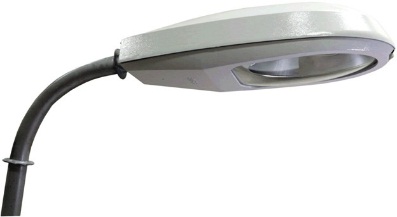 2Ремонт проездов дворовых территорий3Установка скамеек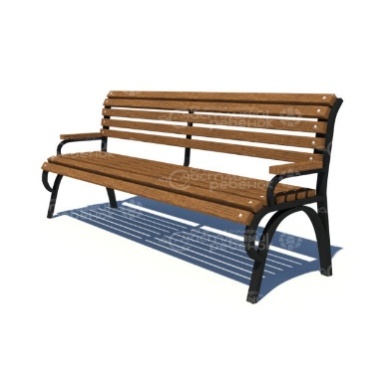 4Установка урн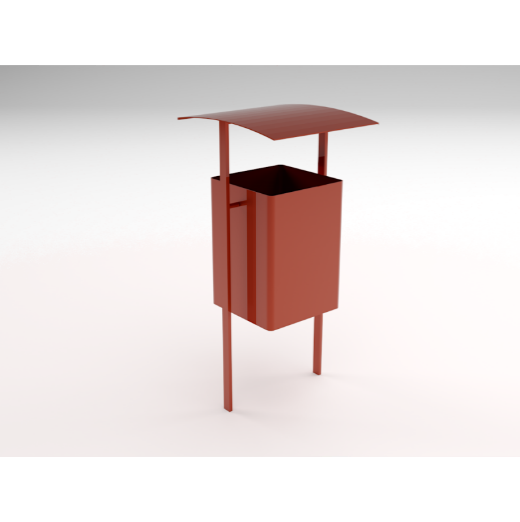 Приложение 8к муниципальной программеКрасногвардейского муниципального округаСтавропольского края «Формированиесовременной городской среды»Наименование контрольного событияОтветственный исполнительСрок наступления контрольного событияСрок наступления контрольного событияСрок наступления контрольного событияСрок наступления контрольного событияСрок наступления контрольного событияСрок наступления контрольного событияСрок наступления контрольного событияНаименование контрольного событияОтветственный исполнитель2018 год2019 год2020 год2021 год2022 год2023 год2024 годМуниципальная программа Красногвардейского муниципального округа Ставропольского края «Формирование современной городской среды»Муниципальная программа Красногвардейского муниципального округа Ставропольского края «Формирование современной городской среды»Муниципальная программа Красногвардейского муниципального округа Ставропольского края «Формирование современной городской среды»Муниципальная программа Красногвардейского муниципального округа Ставропольского края «Формирование современной городской среды»Муниципальная программа Красногвардейского муниципального округа Ставропольского края «Формирование современной городской среды»Муниципальная программа Красногвардейского муниципального округа Ставропольского края «Формирование современной городской среды»Муниципальная программа Красногвардейского муниципального округа Ставропольского края «Формирование современной городской среды»Муниципальная программа Красногвардейского муниципального округа Ставропольского края «Формирование современной городской среды»Муниципальная программа Красногвардейского муниципального округа Ставропольского края «Формирование современной городской среды»Подпрограмма «Благоустройство общественных  территорий и дворовых территорий многоквартирных домов Красногвардейского муниципального округа Ставропольского края»Подпрограмма «Благоустройство общественных  территорий и дворовых территорий многоквартирных домов Красногвардейского муниципального округа Ставропольского края»Подпрограмма «Благоустройство общественных  территорий и дворовых территорий многоквартирных домов Красногвардейского муниципального округа Ставропольского края»Подпрограмма «Благоустройство общественных  территорий и дворовых территорий многоквартирных домов Красногвардейского муниципального округа Ставропольского края»Подпрограмма «Благоустройство общественных  территорий и дворовых территорий многоквартирных домов Красногвардейского муниципального округа Ставропольского края»Подпрограмма «Благоустройство общественных  территорий и дворовых территорий многоквартирных домов Красногвардейского муниципального округа Ставропольского края»Подпрограмма «Благоустройство общественных  территорий и дворовых территорий многоквартирных домов Красногвардейского муниципального округа Ставропольского края»Подпрограмма «Благоустройство общественных  территорий и дворовых территорий многоквартирных домов Красногвардейского муниципального округа Ставропольского края»Подпрограмма «Благоустройство общественных  территорий и дворовых территорий многоквартирных домов Красногвардейского муниципального округа Ставропольского края»Контрольное событие 1. Принятие и оплата выполненных работ по благоустройству общественных территорий многоквартирных домовадминистрация---В течении года по мере выполненияВ течении года по мере выполненияВ течении года по мере выполненияВ течении года по мере выполненияКонтрольное событие 2. Принятие и оплата выполненных работ по благоустройству общественных территорийадминистрация---В течении года по мере выполненияВ течении года по мере выполненияВ течении года по мере выполненияВ течении года по мере выполненияКонтрольное событие 3. Принятие и оплата выполненных работ по реализации регионального проекта «Формирование комфортной городской среды»администрация---В течении года по мере выполненияВ течении года по мере выполненияВ течении года по мере выполненияВ течении года по мере выполнения